ＢＲＭ８０４北海道６００ｋｍ宗谷岬　出走ガイドＢＲＭ８０４北海道６００ｋｍ宗谷岬に参加申込みいただきありがとうございます。この出走ガイドでは、日程やルール等についてご案内いたします。一般社団法人オダックス・ジャパン北海道                                 　　 　　　　実施担当　岸　祐一　　　　　運営ｽﾀｯﾌ　都鳥真也　　　　　　 〃　 　石間俊之　　　　　　 〃 　　武藤俊雄　　　　　　 〃　　 野村忠史【日程等】種　　目 ： ACP公認ＢＲＭ600ｋｍ主　　催 ： 一般社団法人オダックス・ジャパン北海道開 催 日 ： 2018年 8月4日（土）～ 5日（日）集合場所 ： 滝川ふれ愛の里　(スタート・ゴール場所も同じ)　　　　　　北海道滝川市西滝川76-1　℡ 0125-26-2000受付開始 ： 8月4日（土）午前6時30分からｽﾀｰﾄ開始 ： 午前8時 (午前8時30分までにスタート )　　　　　　参加者多数の場合、グループ分け時間差スタートあり。制限時間 ：40時間　(制限時刻8月5日(日)午後12時)コ ー ス ： 滝川市(菜の花作付面積日本一、グライダー滑空場)            ～雨竜町            ～北竜町(ヒマワリ作付面積日本最大規模)            ～留萌市～小平町～苫前町～羽幌町～初山別村～遠別町            ～天塩町(サロベツ原野)            ～幌延町(往路 北緯45度線通過)            ～豊富町(サロベツ原野)            ～稚内市(日本本土最北端 宗谷岬、日本最北コンビニ セイコーマートとみいそ店)            ～豊富町            ～幌延町(復路 北緯45度線通過)            ～中川町            ～音威子府村(黒い蕎麦)            ～美深町(日本最北セブンイレブン美深西1条店)            ～名寄市            ～幌加内町(蕎麦生産日本一、日本最大人造湖　朱鞠内湖、                      　日本最寒記録「-41.2度」母子里)            ～深川市～滝川市配布資料 ： 出走ガイド、キューシート※参考資料：コースマップ（大まかな全体図）、　　　　　　ルートラボデータ、Ride With GPSデータ　　　　　　（ＡJ北海道公式サイトから各自ダウンロードしてください。）　　　　　　　http://sappwind.sakura.ne.jp/events.html【ルール】１．基本的事項・BRM/AJ規定を理解した上で参加してください。 　　https://www.audax-japan.org/brevet/brm/brm-part-regulation/・【別紙】「参加する者の責任・リスクの負担・及び補償の免除と権利放棄書」に同意の上、出走受付時に主催者が指示する書面に署名してください。・道路交通法及び関連法規を遵守してください。信号無視等の違反行為を発見又は通報を受けた場合は失格とする場合があります。２．義務装備３．推奨装備(義務付けなし)【コースの巡り方】(1)チェックポイント・キューシートのルートでチェックポイントを順番に辿り、ゴールを目指します。各チェックポイントにおける到着時刻の確認方法及び利用施設は、下表のとおりです。・コンビニエンスストアでは、買い物をして発行されるレシートの時刻を到着時刻とします。　レシートをゴールまで保管し、ゴール受付でブルベカードと共に提出してください。・宗谷岬では、スタッフによる通過チェックを予定していますが、不測の事情により待機が不能となった場合は、クイズの回答により通過を確認します。クイズの問題は、スタート受付で配布します。・PC6セイコーマート深川多度志店に開店時間の午前６時より前に到着した場合は、店をバックに時計を撮影し、後述「ゴール受付の方法」の提出資料に加えて確認を受けてください。(昨年１名対象)・宗谷岬では、スタッフによる通過チェックを予定していますが、不測の事情により待機が不能となった場合は、クイズの回答により通過を確認します。クイズの問題は、スタート受付で配布します。(2)PC4豊富町スポーツセンター・スタッフが常駐して「到着確認」を行うとともに、「仮眠場所」と「軽食」を提供します。・隣の尚武館（格技場）と一体的に使用します。①仮眠場所・男性と女性の仮眠エリアを分けます。・豊富町の協力により、柔道の練習に使用するクッション性の畳を使用します。・館内は夜間冷え込むことも予想されます。各自で寒さ対策をお願いします。②軽食のサービス・食パン、カップ麺、バナナ、飲み物類などをセルフ形式で提供します。・ごみの分別などにご協力ください。(3)ゴール受付①ゴール受付開設時間・運営の都合により５日午後１時頃に開設します。・開設前にゴールする走者(数名程度予想)に対しては、受付方法を③に定めます。②通常受付・ブルべカードとコンビニレシートの確認を受けてください。。・複数走者が一団でゴールした場合は、全員同一の到着時刻とします。・ＡＣＰ発行のメダルをご希望の方は、ブルベカードのoui欄にチェックを付け1,000円をお支払いください。釣銭がいらぬようご協力ください。メダルが不要の場合は、non欄にチェックを付けてください。・「日本本土最北端到達証明書」を受け取ってください。③ゴール受付開設前にゴールした場合 (約29時間以内ゴール。昨年は5名が対象。) a.撮影 ・ゴール後に「滝川ふれ愛の里」と判る建物・看板等をバックに、時計の時刻をスマホ等で撮影してください。 b.電話連絡 ・スタッフにゴールしたことを電話連絡してください。 c. メール送付 ・「a」の写真をメール添付で送付してください。送付先　taccyk@yahoo.co.jp 担当　岸 ・メール本文に「氏名(漢字フルネーム)、ゴール時刻」を記載してください。 d．郵送 ・ブルべカード、コンビニレシートを郵送してください。 ・封筒～出走受付時に送付先を記載した封筒を希望者にお渡しします。 ・切手～８２円切手はご自身でご用意ください。 ・発送～ゴール当日(８月５日)のうちに滝川市内で発送してください。　　 ・日本本土最北端到達証明書～後日郵送します。※ゴール受付開設まで近くでお待ちいただける場合は、受付開設後にスタッフが写真とメールを確認し、以降通常受付をします。(4)コース上での注意事項・レシートの紛失は失格となる場合がありますので、管理には十分注意してください。・各ＰＣに設定されているオープン・クローズ時刻外の到着時刻は失格となります。　オープン時刻前にＰＣに到着した場合は、オープン時刻までお待ちください。・買い物、修理、宿での仮眠等のためにルートを外れることは違反ではありません。  ルートを外れた場合は、必ず外れた元の地点に戻ってから正規ルートを走ってください。(5) マナーについて・路上にゴミを捨てることは論外です。ランドネ（自転車乗り）として自らの行動に責任を負ってください。・コンビニ、滝川ふれ愛の里等では、他の利用者に迷惑とならないようマナーに心がけてください。私たちが社会から敬意をもって受け入れられるように、皆様一人一人の行動でご協力下さい。【サポート・リタイアについて】(1) サポートの考え方・各走者は一切を自力で行わなければなりません。走行中は参加者以外の自動車や自転車などによる伴走（ドラフティング行為を含む）やサポートを一切禁止します。チェックポイントにおいてのみ第三者からのサポートを認めます。・参加者同士または事前にサポートを取りつけていない第三者の手助け（自転車ショップでの修理含む）は認めます。(2) リタイア等の対応について・リタイア、事故、体調不良、タイムオーバー、レシート紛失などの場合は、直ちにスタッフへ連絡してください。電話番号はブルベカードに記載してあります。・事故処理等は各自が行ってください。・当日出走しない場合も、事前に連絡してください。・リタイアの場合は、自力で移動手段を確保してスタート地点に戻るか直接帰宅して下さい。・主催者は参加者・自転車等の回収並びにその手配を行いません。(3) スタッフへの連絡方法・出走ガイド公開後から当日スタート前まで (DNS等の連絡等)　メール限定～　taccyk@yahoo.co.jp　担当　岸 ・スタート後から開催終了まで (DNF等の連絡)　電　話～　電話番号はブルベカードに記載　メール～　taccyk@yahoo.co.jp　担当　岸　　　　　　※４日深夜～早朝は、緊急性が高い場合を除き、メール利用にご協力ください。【中止の判断について】・悪天候、通行規制などにより、主催者が中止の判断をする場合があります。・中止の判断時期は予め特定せず、天候・警報発令など状況に応じて随時判断します。スタート後に中止することもあり得ます。実施を継続する場合であっても、参加者の安全を保障するものではなく、参加者は自らの状況判断と責任において、走行の中断・待機などの対応をとることが原則です。　　ブルベが中止となった場合でも、参加費は返却しません。【荷物の預かりについて】・受付場所  ：スタート受付・荷物の返却：　　返却場所　ゴール受付のみ。発送手配はしません。　　返却時間　８月５日(日)　13:00頃～24:00　　　　　　　※荷物は13時頃に滝川ふれ愛の里以外の保管場所からゴール受付へ荷物を移動させる予定ですが、遅れることもあり得ます。　　注意事項　早期にリタイヤした場合並びに早期にゴールした場合も、上記場所・時間帯にのみ受取り可能です。上記時間帯以外はゴール会場にスタッフが不在で、荷物もありません。貴重品は預かりません。　　※以上の条件に同意いただいた方のみ荷物をお預かりします。【集合場所・駐車場】(1) 集合場所・滝川ふれ愛の里 (滝川市西滝川76-1　℡0125-26-2000)(2) 駐車場・図-1の赤枠内をブルべ参加者駐車可能区域とします。ブルべ開催期間中の駐車が可能です。　ただし専用ではないので、一般者も駐車している可能性があります。・指定区域以外の駐車は厳禁します。無断駐車が発覚した場合は失格とする場合があります。・駐車場での事故や盗難に対し、主催者及び施設管理者は責任を負いません。ご利用は自己責任でお願いします。貴重品を車内に置かないようにお願いします。【注意事項】・ルート上には、段差・陥没などが随所にあります。十分に注意して走行してください。・北海道では夏季であっても、夜間から早朝にかけて気温が極端に低下することがあります。　気象情報を参考に十分な対策をとることをお勧めします。・走行時間帯にもよりますが、日本最北コンビニ「セイコーマートとみいそ店」から音威子府村セイコーマート音威子府まで約150knの間コンビニが営業時間外となっている場合があり、計画的な補給をお勧めします。・稚内駅付近で8月4日(土)、5日(日)の2日間「稚内みなと南極まつり」が開催予定です。　ブルべのコースには影響がありませんが、稚内駅に立寄る場合は通行規制がありますのでご注意下さい。・AJ北海道サイトの掲示板に、ブルベの実施に関する重要な情報を実施直前まで掲載することがありますので、注視していただきますようお願いします。　　http://www3.rocketbbs.com/13/bbs.cgi?id=ajhokkai【日本本土最北端到達証明書の発行について】・宗谷岬に到達した方には、日本本土最北端到達証明書をゴール受付でお渡しします。　はがきサイズでラミネート加工したものです。　　・宗谷岬到達後にリタイアした場合でも、到達したことが確認できれば発行します。リタイヤ後に直接帰宅された場合は、後日郵送します。・現在日本政府の実効支配が及ぶ範囲における最北端の地は、宗谷岬の西北西の沖合い約1kmに位置する弁天島という岩礁ですが、宗谷岬は一般人が通常利用する交通手段を用いて到達できる範囲においての日本国領土内の最北端の地であるため、「日本最北端の地」と記された石碑が建っています(ウィキペディアより引用)。AJ北海道が発行する証明書は、宗谷岬が離島を除く日本本土の中で最北端であることから、「日本本土最北端」の表現を採用しています。【滝川ふれ愛の里について】・滝川市西滝川76番地1　　(経営者変更によりホームページ整備中)  TEL.0125-26-2000・営業時間　10:00～22:00　(入浴、レストラン)   最終入場　21:30・温泉　入浴料　大人 620円  　浴場内～リンスインシャンプー、ボディソープ、ドライヤーあり。 　バスタオル130円（レンタル） フェイスタオル110円（販売）・レストラン　 500円前後のリーズナブル価格。 　場所は、正面入り口を入って右手奥の方にあります。 　入浴をしないで食事のみの利用の場合は、フロントにその旨伝えてから入ってください。【スケジュール等】　■前夜祭(希望者)　　日　　時 ： ８月３日(金)　１８時３０分～２時間程度　　場　　所 ： 松尾ジンギスカン滝川本店 (滝川市明神町３丁目５−１２)　　内　　容 ： ジンギスカン食べ飲み放題コース　　会　　費 ： 3,800円　　申込方法 ： E-mail　taccyk@yahoo.co.jp　担当　岸　　申込期限 ： ７月２９日(日)	　■スタート　８月４日(土)　■ゴール　８月５日(日)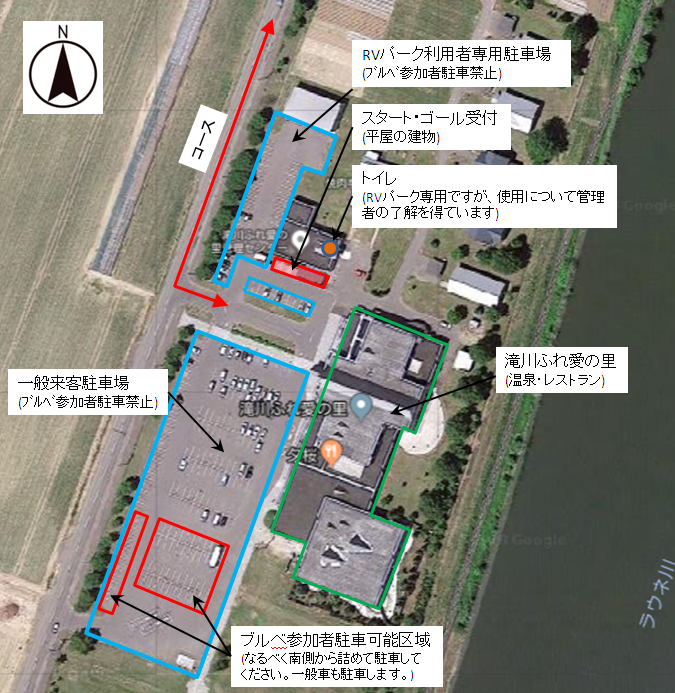 【別紙】
一般社団法人オダックス・ジャパン北海道が開催するイベントへ参加する者の責任・リスクの負担・及び補償の免除と権利放棄書
　AJが公認する主催者が主催するブルベ・ド・ランドヌール・モンディオー（以下“イベント”）への参加申し込みをするにあたり、私は、私自身、相続人及び最近親者を代表して1．自転車走行イベントの本質を理解し、私が健康でそのようなイベントに参加するのに適した身体状態にあり、その資格があることを、承認、同意、断言します。更に、私は走行開始後において、疲労、けが、事故、その他の予測不可能なアクシデントにより、走行継続が安全でないと思われた時点で自己の判断において、直ちにイベントへの参加を中止することに同意し保証します。2． 私はイベントが公共道路上にて行なわれ、走行中の危険性も予測されることを承認します。また、走行にあたり、全ての交通法規を守り、信号機、標識に従って安全に走行することに同意し保証します。更に、私は天候及び地理的状況が安全でないと思われた時点で自己の判断において、直ちにイベントへの参加を中止することに同意し保証します。3．以下のことを十分に理解します。（a）自転車走行イベントには、永続的な身体障害、麻痺、及び死亡を含む重い身体障害のリスクと危険（以下“リスク”）が伴うこと。（b）これらのリスクや危険が、私自身の行動、イベントに参加する他者の行動、イベントが行われる状況、あるいは第三者の過失によって起こるかもしれないこと。（c）今の時点で私が知っている、または現時点では簡単に予知できない、その他のリスク及び社会的、経済的損失があるかもしれないこと。そして私は、イベントへの参加の結果私が被るであろう、全てのそのようなリスクと、損失、費用及び損害の全責任を負い、それを完全に受諾します。4．AJが公認する主催者、ボランティア、及び当てはまる場合はイベントが行われる敷地の所有者および貸主〔被免除者〕に対し、私のために起きた、全ての責任、賠償請求、要求、損失または損害に関して、免除、免責し、訴訟を起こさないことをここに約束します。更に私は、この責任、リスクの負担、及び補償の免除＆権利放棄書にかかわらず、私または私に代わる誰かが被免除者のいずれかに対して要求を申し出た場合、そのような要求の結果招かれる、訴訟の費用、弁護士料、損失、責任、損害または費用において、被免除者のそれぞれを補償、保護し、無害に留めることに同意します。5．私は、イベント中に私が病気やけがをした際には望ましいとされる医療を受けることに同意いたします。また、私が受けた医療行為にかかった費用を負担することに同意します。6．私は、私の名前、声、写真、映像が本イベントに関するラジオ放送、テレビ放送、インターネットウェブサイト、録画物、報道、その他本イベントのために無償で使用されることを許可します。私はこの同意書を読み、その条件を十分に理解し、これに署名することで多大な権利を放棄したこと、更に如何なる質の勧誘や保証も受けることなく自発的に署名したこと、またこれが法のもと許される限り最大限の全責任を無条件に完全に免除するものであることを理解し、またもし本同意書にある如何なる箇所が無効とされた場合も、尚且つ、残りの部分は引き続き完全に有効であり実施中であることに同意します。7.私は、申し込んだイベントが天候や災害などやむを得ない事情により中止された場合、主催者が参加費の返還をしないことに同意します。8.私は、イベントへの参加手続において、自己完結して走れる責任あるランドヌールとして主催者が求める条件を満たす保険に加入していることを確認し、その情報について正確に記載・提出することに同意します。また、イベントの実施期間に変更が生じた場合、当該保険適用期間であることを自らの責任で確認することに同意します。装備品BRM距離必要数量条　　件　　等前照灯200km300km以上１灯以上２灯以上・自転車本体に固定すること。・数量は自転車本体装着の数。・予備灯の準備を推奨。・常時装着かつ使用可能な状態とすること。・夕方から明け方まで点灯すること。・トンネル内、視界不良時も点灯すること。・集団走行でも各自の前照灯を使用すること。尾灯200km以上１灯以上・最低１灯は自転車本体に固定すること。 ・点滅モードでの使用は不可。・夕方から明け方まで点灯すること。・トンネル内、視界不良時も点灯すること。ヘルメット尾灯300km以上１灯以上・点滅モードでの使用は可。反射用具200km以上一式・上半身着用必須。・反射ベスト推奨。・前後に反射素材が付いた同様のものも可。・昼夜を問わず着用すること。(AJHﾛｰｶﾙﾙｰﾙ)・反射タスキのみの使用は不可。(AJHﾛｰｶﾙﾙｰﾙ)ヘルメット200km以上１個・道交法・保険等対応で義務付け。(BRM/AJ規定)ベル200km以上１個・道交法・保険等対応で義務付け。(BRM/AJ規定)装備品備　　　　　考ヘルメット装着ライト・夜間の道路標識確認（ミスコース回避）、パンク修理時の手元照明、キューシート・地図・サイコン等の確認に有効です。レスキューシーﾄ(サバイバルシート) ・寒冷時に屋外で待機しなければならない場合、仮眠時の保温などに役立ちます。チェックポイント利用施設確認方法PC１、PC2、PC3、PC5、PC6コンビニエンスストアレシート通過チェック宗谷岬スタッフまたはクイズPC4豊富町スポーツセンタースタッフ項　目時　間内　　容　　等受　　付６：３０～・場所：滝川ふれ愛の里　(図-1赤枠にある建物)・別紙「責任・リスクの負担・及び補償の免除と権利放棄書　(誓約書)」を事前に熟読し、同意の証として受付テーブル　の署名用紙にサインしてください。・ブルベカードを受領してください。ブリーフィング７：２０～・注意事項、コースの状況等について説明します。・キューシートと筆記用具をご用意ください。安全装備の確認７：４５～・規定の装備にてスタッフの確認を受け、ブルベカードに出走　サインをもらってください。スタート８：００～・参加人数が多い場合、グループ分け時間差スタートとする　場合があります。・８：３０までにスタートしてください。項　目時　間内　　容　　等受　　付１３：００頃開設２４：００閉鎖・場所　滝川ふれ愛の里(スタート受付と同じ)・前述の方法により受付ます。